Додаток до рішення Київської міської радивід _____________ № _____________План-схемадо дозволу на розроблення проєкту землеустрою щодо відведення земельної ділянки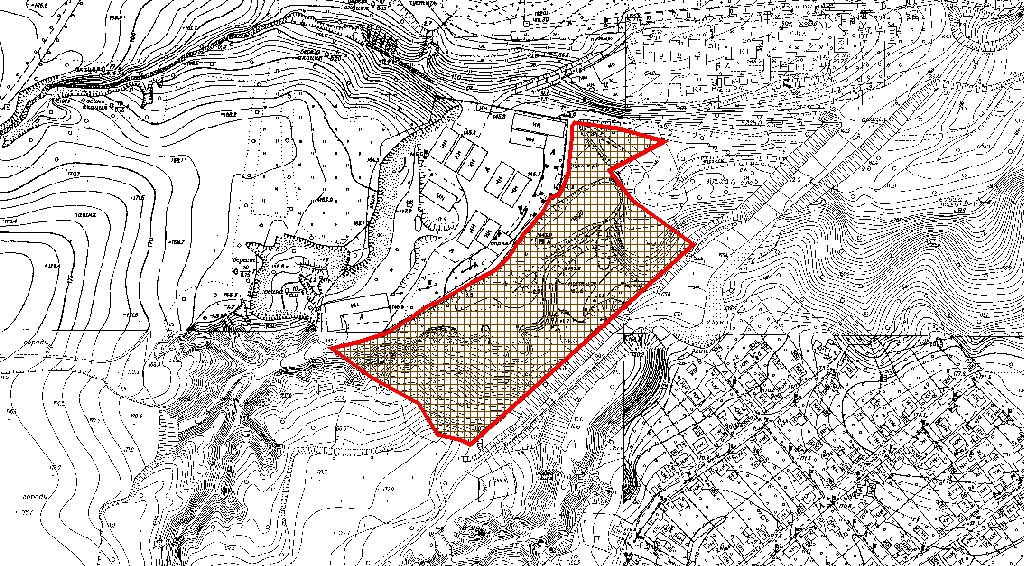 клопотаннявід 17.04.2024 № 426014626кадастровий номер земельної ділянки8000000000:72:261:0006юридична особаКиївське комунальне об’єднання зеленого будівництва та експлуатації зелених насаджень міста «Київзеленбуд»адреса земельної ділянким. Київ, р-н Солом'янський, вул. Колоскова, 11 вид землекористуванняпостійне користуваннявид використанняземельної ділянкидля обслуговування та експлуатації зелених насаджень орієнтовний розмір3,0167 гаКиївський міський головаВіталій КЛИЧКО